21.11.2017											         № 1220						г. СевероуральскОб утверждении сметной стоимости работ по благоустройству дворовых и общественных  территорий Североуральского городского округа в 2017 годуВ целях выполнения условий предоставления и расходования субсидий из бюджета Свердловской области на софинансирование муниципальной программы «Развитие жилищно-коммунального хозяйства и транспортного обслуживания населения, повышение энергетической эффективности и охрана окружающей среды в Североуральском городском округе» (подпрограмма № 10 «Формирование современной городской среды в Североуральском городском округе»), руководствуясь Федеральным законом от 06 октября 2003 года № 131-ФЗ «Об общих принципах организации местного самоуправления в Российской Федерации», Уставом Североуральского городского округа, на основании заключений Уральского регионального центра экономики и ценообразования в строительстве от 17.12.2013 № Ц-3563 «О проверке сметной документации»,                   от 09.09.2016 № Ц-1482 «О проверке сметной документации», от 08.05.2014                         № Ц-745 «О проверке сметной документации», заключения общества с ограниченной ответственностью «Гильдия Экспертов» от 15.08.2017 № 15\17-С по результатам строительно-технического исследования сметной документации на благоустройство, наружное освещение и пуско-наладочные работы «Аллея Славы» по улице Молодежной на участке между улицей Маяковского и улицей Белинского в городе Североуральске, Администрация Североуральского городского округаПОСТАНОВЛЯЕТ:1. Утвердить сметную стоимость работ по благоустройству дворовых и общественных территорий Североуральского городского округа в 2017 году в следующих размерах:город Североуральск, улица Ленина 42 - 6659,476 тыс.рублей;город Североуральск, улица Ленина 43 - 4269,987 тыс.рублей;город Североуральск, поселок Черемухово,13 квартал - 8597,088 тыс.рублей;Аллея Славы по улице Молодежной - 3262,911 тыс.рублей.2. Контроль за исполнением настоящего постановления оставляю за собой3. Разместить настоящее постановление на официальном сайте Администрации Североуральского городского округа.Глава Североуральского городского округа					  В.П. Матюшенко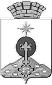 АДМИНИСТРАЦИЯ СЕВЕРОУРАЛЬСКОГО ГОРОДСКОГО ОКРУГАПОСТАНОВЛЕНИЕ